Blueberry Breakfast Cake
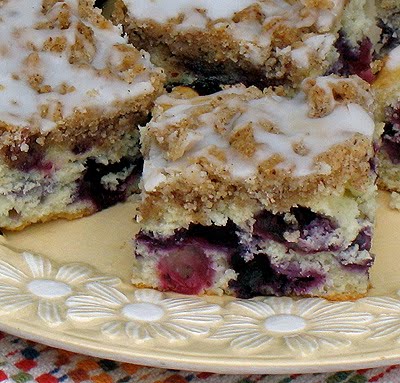 CAKE INGREDIENTS:2 cups all-purpose flour1/2 cup sugar2 teaspoons baking powder1 egg, lightly beaten1/2 cup milk1/4 cup butter or margarine, softened1 teaspoon grated lemon peel2 cups fresh or frozen blueberriesTopping
- 1/3 cup sugar
- 1/4 cup all-purpose flour
- 1/2 teaspoon ground cinnamon
- 4 tablespoons cold margarineCAKE DIRECTIONS:Preheat oven to 350 degrees, grease a 9x9 inch baking pan.In a large bowl, whisk together the flour, sugar and baking powder. Add egg, milk, butter and lemon peel; mix just until dry ingredients are moistened.Fold in the blueberries.Spread into the greased 9-in. square baking pan.For topping, combine sugar, flour and cinnamon in a bowl using a pastry blender. Cut-in cold butter until mixture is crumbly.  Sprinkle over batter in the pan. Bake for 35-40 minutes or until a toothpick comes out clean.Note: If you are doing this at school, leave a cooling rack, label & potholders so the next class can take your cake out of the oven for you! Don’t forget to set your timer!DAY 2:Preheat oven to 325 degrees.  Put coffeecake on bottom rack for 10 minutes, or until warm throughout.For the drizzle, combine ½ cup powdered sugar and 2 tablespoons of milk.  If too thick, add a few drops of additional milk at a time until it reaches drizzling consistency. Drizzle over the top of the warm cake and serve.Recipe from Annie’s Recipes